Российская федерацияСвердловская областьАДМИНИСТРАЦИЯ ПЫШМИНСКОГО ГОРОДСКОГО ОКРУГАПОСТАНОВЛЕНИЕот 13.09.2019                                                      № 616пгт. ПышмаОб утверждении Административного регламента предоставления муниципальной услуги «Выдача градостроительных планов земельных участков, расположенных на территории  Пышминского городского округа» в новой редакции          В соответствии с Федеральным законом от 27.07.2010 № 210-ФЗ «Об организации предоставления государственных и муниципальных услуг», постановлением администрации Пышминского городского округа от 25.12.2018 № 786 «Об утверждении порядка разработки и утверждения административных регламентов предоставления муниципальных услуг и осуществления муниципального контроля»п о с т а н о в л я ю:           1.Утвердить Административный регламент предоставления муниципальной услуги «Выдача градостроительных планов земельных участков, расположенных на территории Пышминского городского округа»  в новой редакции (прилагается). 2.Признать утратившим силу постановление администрации Пышминского городского округа от 09.02.2018 №78 «Об утверждении административного регламента предоставления муниципальной услуги «Подготовка и выдача градостроительных планов земельных участков, расположенных на территории Пышминского городского округа в виде отдельного документа».            3. Опубликовать настоящее постановление в газете «Пышминские вести» и разместить на официальном сайте Пышминского городского округа.            4. Контроль за исполнением настоящего постановления возложить на заместителя главы администрации Пышминского городского округа по жилищно-коммунальному хозяйству Обоскалова А.А.      Глава Пышминского городского округа                                       В.В. Соколов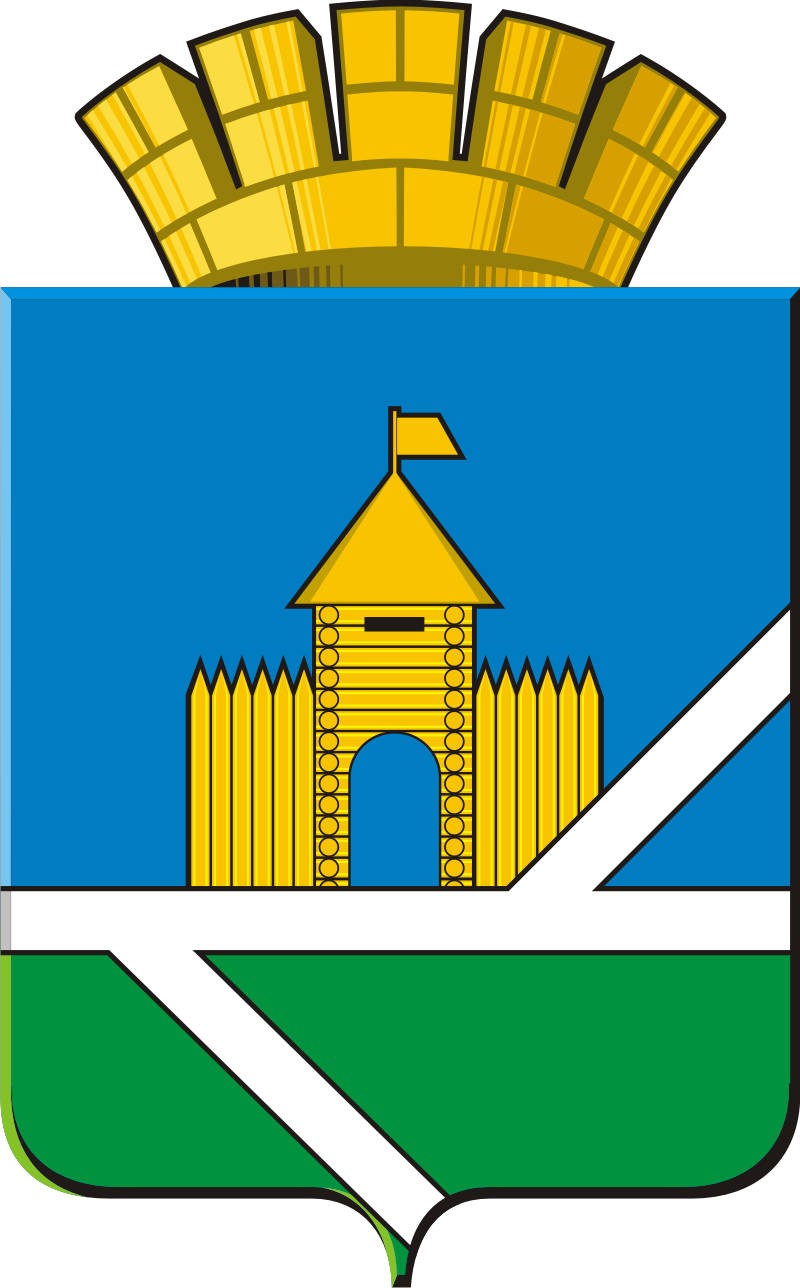 